Результати навчанняПР3. Узагальнювати емпіричні дані та формулювати теоретичні висновки.ПР5. Розробляти програми психологічних інтервенцій (тренінг, психотерапія, консультування тощо), провадити їх в індивідуальній та груповій роботі, оцінювати якість.ПР6. Розробляти просвітницькі матеріали та освітні програми, впроваджувати їх, отримувати зворотній зв'язок, оцінювати якість.ПР7. Доступно і аргументовано представляти результати досліджень у писемній та усній формах, брати участь у фахових дискусіях.ПР8. Оцінювати ступінь складності завдань діяльності та приймати рішення про звернення за допомогою або підвищення кваліфікації.ПР12. Впроваджувати інноваційні технології та методи індивідуальної та групової психологічної допомоги з використанням інноваційних психотехнологій та сучасних психодіагностичних методик.Теми що розглядаються Тема №1. Організаційна психологія як галузь наукового знанняТема №2. Індивідуальні особливості як фактор поведінки в організаціїТема №3. Соціалізація індивіда в організаціїТема №4. Мотивація праціТема №5. Задоволеність працеюТема №6. Проблема стресу в організаціїТема №7. Комунікація як сполучний процес в організаціїТема №8. Управління організаційними конфліктамиМетодами навчання у викладанні навчальної дисципліни «Організаційна психологія» є:- словесні (бесіда, дискусія, лекція, робота з книгою);- наочні (ілюстрація практичними прикладами);- ігрові (рольові, ділові);- документальні (робота з документами, аналіз, складання документів);- інтерактивні (підбір та обговорення фільмів/відеоматеріалів, дебати, виступи-презентації);- самостійні (опрацювання лекційного матеріалу та професійної літератури);- дослідницькі (теоретичний аналіз наукових джерел, емпіричне дослідження);- тренінгові (тренінгові вправи, обговорення, рефлексія).Методами контролю у викладанні навчальної дисципліни «Організаційна психологія» є усний та письмовий контроль під час проведення поточного та семестрового контролю.Поточний контроль реалізується у формі опитування, виступів на практичних заняттях, тестів, виконання індивідуальних завдань, проведення контрольних робіт. Контроль складової робочої програми, яка освоюється під час самостійної роботи студента, проводиться:з лекційного матеріалу – шляхом перевірки конспектів;з практичних занять – за допомогою перевірки виконаних завдань.Семестровий контроль проводиться у формі екзамену відповідно до навчального плану в обсязі навчального матеріалу, визначеного навчальною програмою та у терміни, встановлені навчальним планом.Семестровий контроль також проводитися в усній формі по екзаменаційних білетах або в письмовій формі за контрольними завданнями. Результати поточного контролю враховуються як допоміжна інформація для виставлення оцінки з даної дисципліни.Студент вважається допущеним до семестрового екзамену з навчальної дисципліни за умови повного відпрацювання усіх практичних занять, передбачених навчальною програмою з дисципліни.Розподіл балів, які отримують студентиТаблиця 1. – Розподіл балів для оцінювання успішності студента для іспитуРОЗПОДІЛ БАЛІВ, ЯКІ ОТРИМУЮТЬ СТУДЕНТИ Індивідуальне завдання (Курсова робота)Критерії  та система оцінювання знань та вмінь студентів. Згідно основних положень ЄКТС, під системою оцінювання слід розуміти сукупність методів (письмові, усні і практичні тести, екзамени, проекти, тощо), що використовуються при оцінюванні досягнень особами, що навчаються, очікуваних результатів навчання.Успішне оцінювання результатів навчання є передумовою присвоєння кредитів особі, що навчається. Тому твердження про результати вивчення компонентів програм завжди повинні супроводжуватися зрозумілими та відповідними критеріями оцінювання для присвоєння кредитів. Це дає можливість стверджувати, чи отримала особа, що навчається, необхідні знання, розуміння, компетенції.Критерії оцінювання – це описи того, що як очікується, має зробити особа, яка навчається, щоб продемонструвати досягнення результату навчання.Основними концептуальними положеннями системи оцінювання знань та вмінь студентів є:Підвищення якості підготовки і конкурентоспроможності фахівців за рахунок стимулювання самостійної та систематичної роботи студентів протягом навчального семестру, встановлення постійного зворотного зв’язку викладачів з кожним студентом та своєчасного коригування його навчальної діяльності.Підвищення об’єктивності оцінювання знань студентів відбувається за рахунок контролю протягом семестру із використанням 100 бальної шкали (табл. 2). Оцінки обов’язково переводять у національну шкалу (з виставленням державної семестрової оцінки „відмінно”, „добре”, „задовільно” чи „незадовільно”) та у шкалу ЕСТS (А, В, С, D, Е, FХ, F).Таблиця 3 – Шкала оцінювання знань та умінь: національна та ЕСТSОсновна літератураКарташова Л.В. Поведінка в організації: Підручник. Харків: ІНФРА, 2011. 362с.Конфліктологія. За ред. А.С. Карміна. К.: КНУ ім. Т.Шевченка, 2019. 403 с.Куликов Л.В. Соціальні та соціально-психологічні аспекти стресостійкості особистості. Теоретичні та прикладні питання психології. Рівне, 2014. 342 с.Лінчевський Е. Е. Майстерність управлінського спілкування: керівник в повсякденних контактах і конфліктах. К.: Мова, 2020. 321с.Мескон М.Х. Основи менеджменту: пер з англ. Харків: Справа, 2017. 704 с.Організаційна психологія: метод. вказівки до виконання лаборат. робіт. укл. Малімон Л.Я. Луцьк : ВНУ імені Лесі Українки, 2020. 42 с.Організаційна психологія : конспект лекцій, методичні вказівки та контрольні завдання. Богдан Ж.Б., Пібуцька Н.В. Харків: НТУ «ХПІ», 2017. 56 с. Прищак М.Д., Лесько О.Й. Психологія управління в організації : навчальний посібник. [2-ге вид., перероб. і доп.]. Вінниця, 2016. 150 с.Психологія і етика ділового спілкування: Підручник для вузів. За редакцією професора В.М. Лавриненко. К.: Культура і спорт, 2018. 279 с.Самоукина Н. Кар'єра без стресу. Полтава, 2014. 247 с.Самошкіна Л.М. Психодіагностика: Навч. наоч. посіб. з мультимедійним курсом. Під ред. чл.- кор. АПН України, професора Е. Л. Носенко. Д.: Вид-во ДНУ, 2012. 448 с. Управління персоналом організації. Під ред. проф. А. Кибанова. К., 2011. 484 с.Федорова Н.В. Управління персоналом організації: навчальний посібник. Харків.: КНОРУС, 2017. 324 с.Шкільняк М.М. Менеджмент: навчальний посібник. М.М. Шкільняк, О.Ф. Овсянюк-Бердадіна, Ж.Л. Крисько, І.О. Демків. Тернопіль.: Крок, 2017. 351с.Bohlmann, C., Rudolph, C. W., & Zacher, H. (2018). Methodological recommendations to move research on work and aging forward. Work, Aging and Retirement, 4(3), 225–237. Day, D. V., & Dragoni, L. (2015). Leadership development: An outcome-oriented review based on time and levels of analyses. Annual Review of Organizational Psychology and Organizational Behavior, 2, 133–156.De Sousa, M. J. C., & van Dierendonck, D. (2014). Servant leadership and engagement in a merge process under high uncertainty. Journal of Organizational Change Management, 27(6), 877–899. Gibson, C. (2020). From “social distancing” to “care in connecting”: An emerging organizational research agenda for turbulent times. Academy of Management Discoveries, 6(2), 165–169.Hertel, G., & Zacher, H. (2018). Managing the aging workforce. In Ones, D. S., Anderson, N., Viswesvaran, C., & Sinangil, H. K. (Eds.), The SAGE handbook of industrial, work and organizational psychology Vol. 3 (2nd ed., pp. 39–428). Lee, C., Huang, G. H., & Ashford, S. J. (2018). Job insecurity and the changing workplace: Recent developments and the future trends in job insecurity research. Annual Review of Organizational Psychology and Organizational Behavior, 5, 335–359.Структурно-логічна схема вивчення навчальної дисципліниТаблиця 4. – Перелік дисциплін Провідний лектор: 	доц. Жанна БОГДАН						(посада, звання, ІП)					(підпис)ОРГАНІЗАЦІЙНА ПСИХОЛОГІЯСИЛАБУСОРГАНІЗАЦІЙНА ПСИХОЛОГІЯСИЛАБУСОРГАНІЗАЦІЙНА ПСИХОЛОГІЯСИЛАБУСОРГАНІЗАЦІЙНА ПСИХОЛОГІЯСИЛАБУСОРГАНІЗАЦІЙНА ПСИХОЛОГІЯСИЛАБУСОРГАНІЗАЦІЙНА ПСИХОЛОГІЯСИЛАБУСОРГАНІЗАЦІЙНА ПСИХОЛОГІЯСИЛАБУСШифр і назва спеціальностіШифр і назва спеціальностіШифр і назва спеціальності053 ПсихологіяІнститут / факультетІнститут / факультетСоціально-гуманітарних технологійНазва програмиНазва програмиНазва програмиПсихологіяКафедраКафедраПедагогіки та психології управління соціальними системами імені акад. І.А. ЗязюнаТип програмиТип програмиТип програмиОсвітньо-професійнаМова навчанняМова навчанняукраїнськаВикладачВикладачВикладачВикладачВикладачВикладачВикладачБогдан Жанна БорисівнаБогдан Жанна БорисівнаБогдан Жанна БорисівнаБогдан Жанна БорисівнаБогдан Жанна БорисівнаZhanna.Bogdan@kpi.edu.uaZhanna.Bogdan@kpi.edu.ua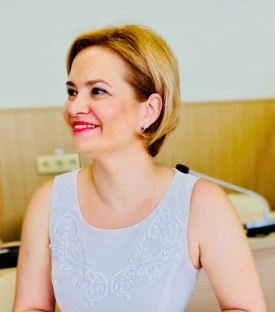 Кандидат психологічних наук, доцент, доцент кафедри педагогіки і психології управління соціальними системами ім. акад. І.А.Зязюна НТУ «ХПІ». Досвід роботи – 19 років. Автор понад 70 наукових та навчально-методичних праць. Провідний лектор з дисциплін: «Організаційна психологія», «Гендерна психологія», «Когнітивно-поведінкова терапія в системі охорони здоров’я»Кандидат психологічних наук, доцент, доцент кафедри педагогіки і психології управління соціальними системами ім. акад. І.А.Зязюна НТУ «ХПІ». Досвід роботи – 19 років. Автор понад 70 наукових та навчально-методичних праць. Провідний лектор з дисциплін: «Організаційна психологія», «Гендерна психологія», «Когнітивно-поведінкова терапія в системі охорони здоров’я»Кандидат психологічних наук, доцент, доцент кафедри педагогіки і психології управління соціальними системами ім. акад. І.А.Зязюна НТУ «ХПІ». Досвід роботи – 19 років. Автор понад 70 наукових та навчально-методичних праць. Провідний лектор з дисциплін: «Організаційна психологія», «Гендерна психологія», «Когнітивно-поведінкова терапія в системі охорони здоров’я»Кандидат психологічних наук, доцент, доцент кафедри педагогіки і психології управління соціальними системами ім. акад. І.А.Зязюна НТУ «ХПІ». Досвід роботи – 19 років. Автор понад 70 наукових та навчально-методичних праць. Провідний лектор з дисциплін: «Організаційна психологія», «Гендерна психологія», «Когнітивно-поведінкова терапія в системі охорони здоров’я»Кандидат психологічних наук, доцент, доцент кафедри педагогіки і психології управління соціальними системами ім. акад. І.А.Зязюна НТУ «ХПІ». Досвід роботи – 19 років. Автор понад 70 наукових та навчально-методичних праць. Провідний лектор з дисциплін: «Організаційна психологія», «Гендерна психологія», «Когнітивно-поведінкова терапія в системі охорони здоров’я»Загальна інформація про курсЗагальна інформація про курсЗагальна інформація про курсЗагальна інформація про курсЗагальна інформація про курсЗагальна інформація про курсЗагальна інформація про курсАнотаціяАнотаціяПід час навчання ОК здобувачі зможуть опанувати основні теоретичні та практичні набутки сучасної психологічної науки для подальшого використання в практичній діяльності організаційного психолога; відпрацювати методи та методики, які застосовують в організаційній психології.Під час навчання ОК здобувачі зможуть опанувати основні теоретичні та практичні набутки сучасної психологічної науки для подальшого використання в практичній діяльності організаційного психолога; відпрацювати методи та методики, які застосовують в організаційній психології.Під час навчання ОК здобувачі зможуть опанувати основні теоретичні та практичні набутки сучасної психологічної науки для подальшого використання в практичній діяльності організаційного психолога; відпрацювати методи та методики, які застосовують в організаційній психології.Під час навчання ОК здобувачі зможуть опанувати основні теоретичні та практичні набутки сучасної психологічної науки для подальшого використання в практичній діяльності організаційного психолога; відпрацювати методи та методики, які застосовують в організаційній психології.Під час навчання ОК здобувачі зможуть опанувати основні теоретичні та практичні набутки сучасної психологічної науки для подальшого використання в практичній діяльності організаційного психолога; відпрацювати методи та методики, які застосовують в організаційній психології.Цілі курсуЦілі курсуМетою викладання навчальної дисципліни «Організаційна психологія» є надання здобувачу знань про психологічні закономірності організації як психологічного феномену та особистісного розвитку працівника в організації.Метою викладання навчальної дисципліни «Організаційна психологія» є надання здобувачу знань про психологічні закономірності організації як психологічного феномену та особистісного розвитку працівника в організації.Метою викладання навчальної дисципліни «Організаційна психологія» є надання здобувачу знань про психологічні закономірності організації як психологічного феномену та особистісного розвитку працівника в організації.Метою викладання навчальної дисципліни «Організаційна психологія» є надання здобувачу знань про психологічні закономірності організації як психологічного феномену та особистісного розвитку працівника в організації.Метою викладання навчальної дисципліни «Організаційна психологія» є надання здобувачу знань про психологічні закономірності організації як психологічного феномену та особистісного розвитку працівника в організації.Формат Формат Лекції, практичні заняття, самостійна робота. Підсумковий контроль – екзамен, захист курсової роботиЛекції, практичні заняття, самостійна робота. Підсумковий контроль – екзамен, захист курсової роботиЛекції, практичні заняття, самостійна робота. Підсумковий контроль – екзамен, захист курсової роботиЛекції, практичні заняття, самостійна робота. Підсумковий контроль – екзамен, захист курсової роботиЛекції, практичні заняття, самостійна робота. Підсумковий контроль – екзамен, захист курсової роботиСеместр111111Назва темиВиди навчальної роботи здобувачів вищої освітиВиди навчальної роботи здобувачів вищої освітиВиди навчальної роботи здобувачів вищої освітиВиди навчальної роботи здобувачів вищої освітиРазом за темоюНазва темиПроведення тренінгу, складання фільмографіїАктивна робота на практичному заняттіІндивідуальне завдання(презентація)МКРРазом за темоюТема №1. Організаційна психологія як галузь наукового знання312-6Тема №2. Індивідуальні особливості як фактор поведінки в організації312-6Тема №3. Соціалізація індивіда в організації312-6Тема №4. Мотивація праці312-6Модульна контрольна робота № 1---22Тема №5. Задоволеність працею312-6Тема №6. Проблема стресу в організації312-6Тема №7. Комунікація як сполучний процес в організації312-6Тема №8. Управління організаційними конфліктами312-6Модульна контрольна робота № 2---22Іспит + Курсова робота----10+38ВСЬОГО248164100НАЗВА НАВЧАЛЬНОЇ РОБОТИ ЗДОБУВАЧІВ ВИЩОЇ ОСВІТИБАЛИТерміни виконання (на якому тижні)1. Обґрунтування теми курсової роботи, написання понятійно-наукового апарату, підбір методів та методик дослідження832. Написання теоретичної частини курсової роботи963. Проведення емпіричного дослідження курсової роботи11104. Підготовка презентації та захист курсової роботи1015ВСЬОГО38Рейтин-гова оцінка, балиОцінка ЕСТS та її визна-ченняНаціональна оцінкаКритерії оцінюванняКритерії оцінюванняРейтин-гова оцінка, балиОцінка ЕСТS та її визна-ченняНаціональна оцінкапозитивнінегативні1234590-100АВідмінноГлибоке знання навчального матеріалу модуля, що містяться в основних і додаткових літературних джерелах;вміння аналізувати явища, які вивчаються, в їхньому взаємозв’язку і розвитку;вміння проводити теоретичні розрахунки;відповіді на запитання чіткі, лаконічні, логічно послідовні;вміння вирішувати складні практичні задачі.Відповіді на запитання можуть  містити незначні неточності  82-89ВДобреГлибокий рівень знань в обсязі обов’язкового матеріалу, що передбачений модулем;вміння давати аргументовані відповіді на запитання і проводити теоретичні розрахунки;вміння вирішувати складні практичні задачі.Відповіді на запитання містять певні неточності;75-81СДобреМіцні знання матеріалу, що вивчається, та його практичного застосування;вміння давати аргументовані відповіді на запитання і проводити теоретичні розрахунки;вміння вирішувати практичні задачі.Невміння використовувати теоретичні знання для вирішення складних практичних задач.64-74ДЗадовільноЗнання основних фундаментальних положень матеріалу, що вивчається, та їх практичного застосування;- вміння вирішувати прості практичні задачі.Невміння давати аргументовані відповіді на запитання;- невміння аналізувати викладений матеріал і виконувати розрахунки;- невміння вирішувати складні практичні задачі.60-63ЕЗадовільноЗнання основних фундаментальних положень матеріалу модуля,вміння вирішувати найпростіші практичні задачі.Незнання окремих (непринципових) питань з матеріалу модуля;невміння послідовно і аргументовано висловлювати думку;невміння застосовувати теоретичні положення при розв’язанні практичних задач35-59FХ(потрібне додаткове вивчення)НезадовільноДодаткове вивчення матеріалу модуля може бути виконане в терміни, що передбачені навчальним планом.Незнання основних фундаментальних положень навчального матеріалу модуля;істотні помилки у відповідях на запитання;невміння розв’язувати прості практичні задачі.1-34F(потрібне повторне вивчення)Незадовільно-Повна відсутність знань значної частини навчального матеріалу модуля;істотні помилки у відповідях на запитання;незнання основних фундаментальних положень;невміння орієнтуватися під час розв’язання  простих практичних задачВивчення цієї дисципліни безпосередньо спирається на:На результати вивчення цієї дисципліни безпосередньо спираються:Гендерна психологіяОснови коучінгу